Strand 3: Physical ChemistryLesson 3 of Week 2, Term 2:  Rate of ReactionResource: Esa study Guide, Level 2 Chemistry, Chapter 17 (was photocopied last year 2019), online as wellThe learning outcomes targeted in this activity are provided in the table below,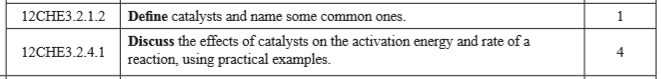 ActivityDefine the term CatalystsName/List four common catalystsDiscuss/point out the effect of a catalysts on the activation energy rate of the reactionSLO CodeSPECIFIC LEARNING OUTCOMES (SLO): SKILL LEVEL